My Flat TeachersChoose your favourite Miss Sittlington and Mrs Matthews and cut us out: 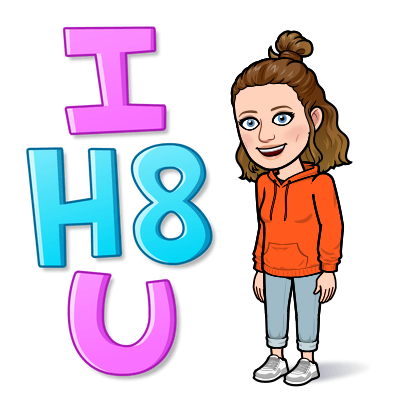 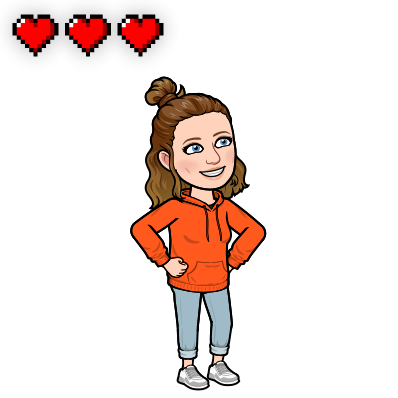 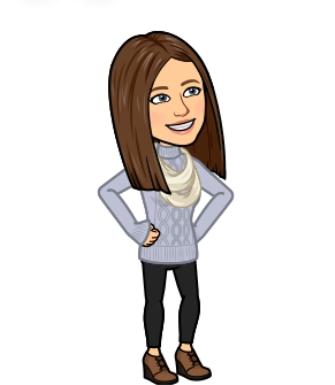 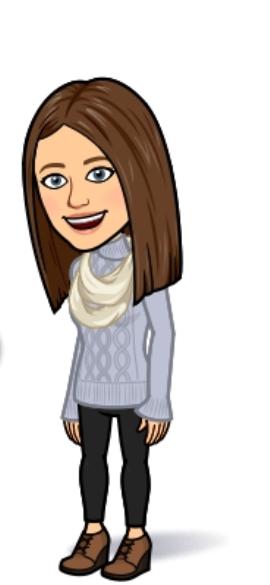 